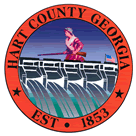 Hart  of CommissionersTuesday June 27, 2017                           5:30 p.m.PRAYER  PLEDGE OF ALLEGIANCECALL TO ORDERWELCOMEAPPROVE AGENDAAPPROVE MINUTES OF PREVIOUS MEETING(S)6/13/17 Regular MeetingREMARKS BY INVITED GUESTS, COMMITTEES, AUTHORITIESREPORTS BY CONSTITUTIONAL OFFICERS & DEPARTMENT HEADS’S REPORTSPLOST V Cities Meeting ScheduleFY 18 Budget BOC Meeting ScheduleCHAIRMAN’S REPORTCOMMISSIONERS’ REPORTSOLD BUSINESS        a)GDOT Agreement for Maintenance ( Project)        b)Bid Award Cheerleading Uniforms        c)Bid Award Football Uniforms       d)Bid Award Sports Photography       e)Sheriff Office request for Secretary Position Paygrade ChangeNEW BUSINESSa)   Board of Elections Request to Purchase Voting Machinesb)Board of Assessors Pay Policyc)	Avita Contract (Transit)d)	Bowersville Request for Assistancee)	Ray Tax Refundf)   	Board/Authority Appointments (Franklin/Hart Airport Authority, GMRC)PUBLIC COMMENT EXECUTIVE SESSION – Potential Litigation ADJOURNMENTHart  of Commissioners June 27, 20175:30 p.m.The Hart County Board of Commissioners met June 27, 2017 at 5:30 p.m. at the . Chairman Joey Dorsey presided with Commissioners R C Oglesby, Frankie Teasley, Marshall Sayer and Ricky Carter in attendance. Prayer Prayer was offer by Chairman Dorsey. Pledge of Allegiance Everyone stood in observance of the Pledge of Allegiance. Call to Order Chairman Dorsey called the meeting to order. Welcome Chairman Dorsey welcomed those in attendance. Approve Agenda Commissioner Oglesby moved to amend and approve the agenda to add Executive Session – Potential Litigation, move Executive Session to the next item of business; add 12 f) Fire Station #10 bid opening for well; g) FS #10 bid opening for septic system; and h) FS #10 bid opening for building. Commissioner Teasley provided a second to the motion. The motion carried 5-0. Executive Session – Potential Litigation Commissioner Oglesby moved to exit into Executive Session to discuss potential litigation matters. Commissioner Teasley provided a second to the motion. The motion carried 5-0. With no further action taken during Executive Session, Commissioner Sayer moved to exit and convene the regular meeting session. Commissioner Carter provided a second to the motion. The motion carried 5-0. Approve Minutes of Previous Meeting(s)  6/13/17 Regular Meeting Commissioner Sayer moved to amend and approve the minutes of June 13, 2017 meeting. Commissioner Carter provided a second to the motion. The motion carried 5-0. Remarks By Invited Guests, Committees, Authorities None Reports By Constitutional Officers & Department Heads None ’s Report SPLOST V Cities Meeting Schedule FY 18 Budget BOC Meeting Schedule Commissioner Oglesby moved to approve the meeting schedule contingent upon the cities approval. Commissioner Teasley provided a second to the motion. The motion carried 5-0. County Administrator Terrell Partain announced GDOT STIP meeting will be held at the Administrative Office July 19 1:30 – 3:30 p.m.; FY18 budget meeting schedule July 11, 13, 25, 27; and the career coach will be at the Literacy Center July 10 (10:00 – 2:00). Chairman’s Report Chairman Dorsey reported the results of the 2016 audit report which will be posted on the county’s website for review; reiterated meeting dates for the budget cycle; and he is expecting the report from the DOT June 28. Commissioners’ Reports Commissioner Carter reported his concerns with utility standards for performing work on county right-of-ways. Old Business GDOT Agreement for Maintenance ( Project) At the request of County Attorney Walter Gordon the item will be deferred until the first meeting in July. Bid Award Cheerleading Uniforms Commissioner Oglesby moved to award the bid to Karew Sports. Commissioner Teasley provided a second to the motion. The motion carried 5-0. Bid Award Football Uniforms Commissioner Sayer moved to award the bid to Karew Sports. Commissioner Teasley provided a second to the motion. The motion carried 5-0. Bid Award Sports Photography Commissioner Sayer moved to award the bid to Life Touch. Commissioner Carter provided a second to the motion. The motion carried 5-0. Sheriff Office request for Secretary Position Paygrade Change Commissioner Oglesby moved to remove the item from the table. Commissioner Carter provided a second to the motion. The motion carried 5-0. Commissioner Oglesby moved to change the pay grade for the secretary position from paygrade 10 to paygrade 11 to be in line with other secretarial positions effective June 19, 2017. Commissioner Teasley provided a second to the motion. The motion carried 5-0. Fire Station #10 bid opening wellFollowing the bid opening, Commissioner Sayer moved to defer the bids to County Administrator Partain and Fire Chief Byrum for review and recommendation. Commissioner Carter provided a second to the motion. The motion carried 5-0. Fire Station #10 bid opening septic system Following the bid opening, Commissioner Sayer moved to defer the bids to County Administrator Partain and Fire Chief Byrum for review and recommendation. Commissioner Teasley provided a second to the motion. The motion carried 5-0. Fire Station #10 bid opening building Following the bid opening, Commissioner Oglesby moved to defer the bids to County Administrator Partain and Fire Chief Byrum for review and recommendation. Commissioner Teasley provided a second to the motion. The motion carried 5-0. New Business Board of Elections Request to Purchase Voting Machines The Board of Elections and Registration requested purchasing ten used voting units from California that were used in one election at a cost of $500 plus shipping/handling; the units will be tested by Kennesaw State University; the units will replace some of the older units. Commissioner Oglesby moved to table the issue and discuss during the FY18 budget cycle. Commissioner Teasley provided a second to the motion. The motion carried 5-0. Board of Assessors Pay Policy Commissioner Oglesby moved to approve BOA member’s compensation for their time spent on official BOA business at a per diem rate of $24 for one-half day; $50 for a full day; compensation will be paid for physical presence at a regular or called BOA meeting, travel and attendance at a GA Dept. of Revenue required training course or a training course approved by the BOC, travel and attendance for one BOA members, selected by the BOA, at the DOR’s annual CAVEAT session, BOA approved, official work associated with the Chief Appraiser’s office, the BOA shall not approve compensation which will exceed the BOC approved annual budget, all BOA time sheets are to be signed by the BOA Chairman, or acting Chairman prior to submission for payment. Commissioner Teasley provided a second to the motion. The motion carried 5-0. Avita Contract (Transit) Commissioner Oglesby moved to accept the Avita contract to provide transportation services for FY18. Commissioner Sayer provided a second to the motion. The motion carried 5-0. Bowersville Request for Assistance Commissioner Oglesby moved to allow the Road Department to provide labor to grade and gravel  within the city limits of the Town of . Commissioner Sayer provided a second to the motion. The motion carried 5-0. Mayor  at the consent of the Town Council of Bowersville requested the BOC to consider establishing service agreements regarding animal control, code enforcement and street repair/maintenance as voiced by its citizens.Chairman Dorsey moved to provide assistance on a case by case basis for other streets within the Town of . Commissioner Teasley provided a second to the motion. The motion carried 5-0. Ray Tax Refund Commissioner Sayer moved to table the request until verification of paid taxes. Commissioner Teasley provided a second to the motion. The motion carried 5-0. Board/Authority Appointments (Franklin/Hart Airport Authority, GMRC) Commissioner Dorsey moved to re-appoint Asa Brown and Richard McSpadden to serve on the Franklin/Hart Airport Authority (term expires June 30, 2021). Commissioner Carter provided a second to the motion. The motion carried 5-0. Commissioner Sayer moved to re-appoint William Chafin to serve on the Georgia Mountains Regional Council (term expires June 30, 2018). Commissioner Teasley provided a second to the motion. The motion carried 5-0. Public Comment NoneAdjournment Commissioner Oglesby moved to adjourn the meeting. Commissioner Teasley provided a second to the motion. The motion carried 5-0. -------------------------------------------------------------------	----------------------------------------------------------------Joey Dorsey, Chairman					Lawana Kahn, County Clerk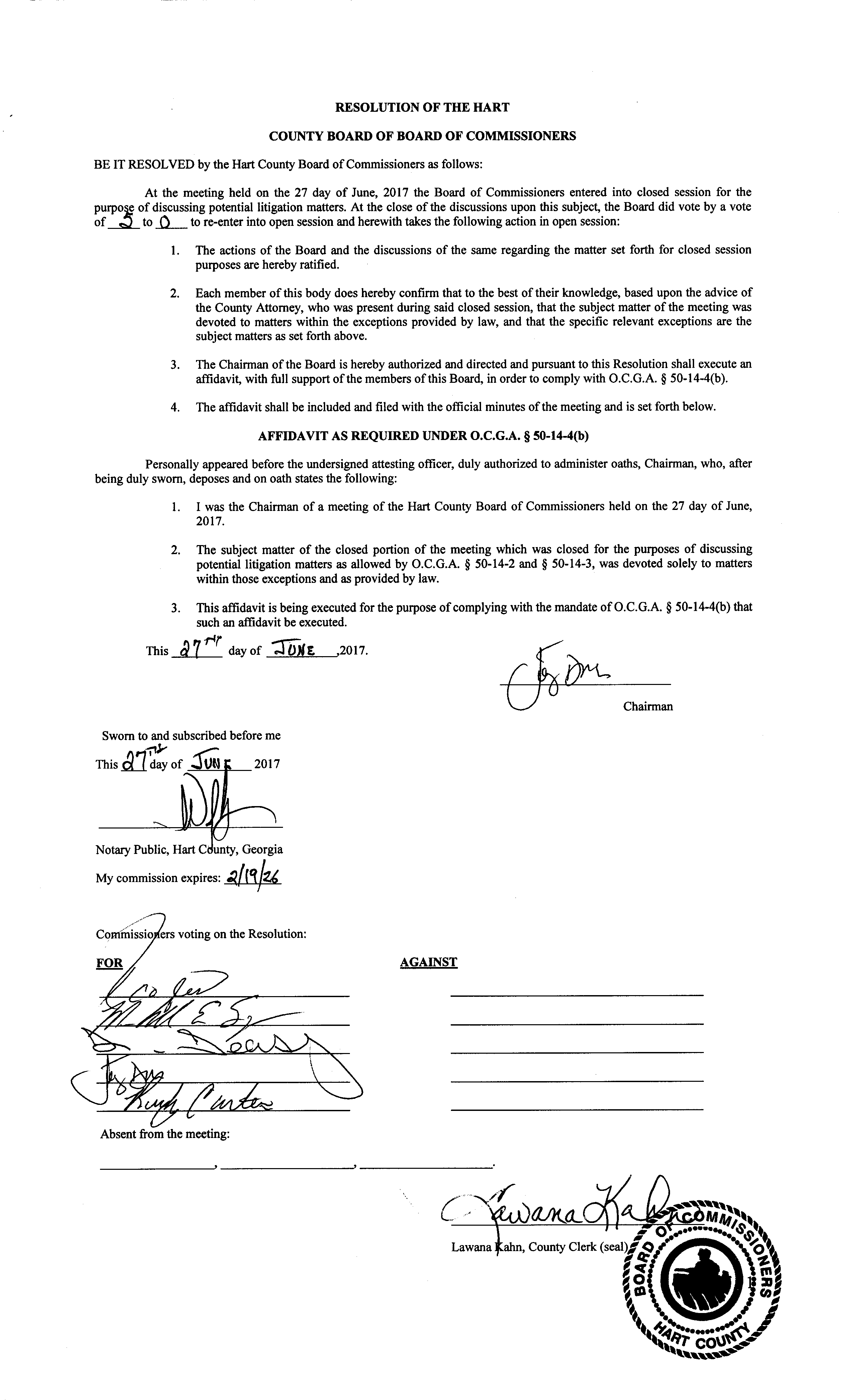 